Общие положения 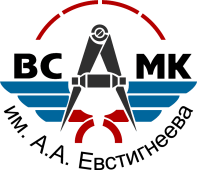 Настоящие Правила приема на обучение по образовательным программам среднего профессионального образования на 2020-2021 учебный год (далее – Правила) регламентируют прием граждан РФ, иностранных граждан, лиц без гражданства, в том числе соотечественников, проживающих за рубежом (далее - граждане, лица, поступающие), на обучение по образовательным  программам  среднего  профессионального  образования  по  профессиям, специальностям среднего профессионального образования (далее - образовательные программы) в государственное автономное профессиональное образовательное учреждение Свердловской области «Верхнесалдинский авиаметаллургический колледж имени А.А. Евстигнеева», осуществляющий  образовательную  деятельность  по образовательным программам среднего профессионального образования (далее – Колледж), за счет средств областного бюджета, по договорам об образовании, заключаемым при приеме на обучение за счет средств физических и (или) юридических лиц (далее - договор об оказании платных образовательных услуг), а  также  определяет  особенности  проведения вступительных испытаний для инвалидов и лиц с ограниченными возможностями здоровья. Прием иностранных граждан в Колледж на обучение по образовательным программам осуществляется в соответствии с настоящими Правилами и международными договорами Российской Федерации за счет средств областного бюджета, а также по договорам об оказании платных образовательных услуг.Правила разработаны на основании следующих нормативных правовых актов:Федерального закона РФ от 29.12.2012 № 273-ФЗ «Об образовании в Российской Федерации»;Федерального закона РФ от 25.07.2002 № 115-ФЗ «О правовом положении иностранных граждан в Российской Федерации»;Федерального закона РФ от 24.05.1999 № 99-ФЗ «О государственной политике Российской Федерации в отношении соотечественников за рубежом»;Федерального закона РФ от 06.04.2011 № 63-ФЗ «Об электронной подписи»;Федерального закона РФ от 27.07.2006 № 149-ФЗ «Об информации, информационных технологиях и о защите информации»;Федерального закона от 07.07.2003 № 126-ФЗ «О связи»;Постановления Правительства РФ от 14.08.2013 № 697 «Об утверждении перечня специальностей и направлений подготовки, при приеме на обучение по которым поступающие проходят обязательные предварительные медицинские осмотры (обследования) в порядке, установленном при заключении трудового договора или служебного контракта по соответствующей должности или специальности»;Приказа Минпросвещения России от 02.09.2020 № 457 «Об утверждении Порядка приема на обучение по образовательным программам среднего профессионального образования»;Приказа Минобрнауки России от 14.06.2013 № 464 «Об утверждении порядка организации и осуществления образовательной деятельности по образовательным программам среднего профессионального образования»;Приказа Минобрнауки России от 30.12.2013 № 1422 «Об утверждении Перечня вступительных испытаний при приеме на обучение по образовательным программам среднего профессионального образования по профессиям и специальностям, требующим у поступающих наличия определенных творческих способностей, физических и (или) психологических качеств»;Приказа Минобрнауки России от 05.06.2014 № 632 «Об установлении соответствия профессий и специальностей среднего профессионального образования, перечни которых утверждены приказом Министерства образования и науки Российской Федерации от 29 октября 2013 г. № 1199, профессиям начального профессионального образования, перечень которых утвержден приказом Министерства образования и науки Российской Федерации от 28 сентября 2009 г. № 354, и специальностям среднего профессионального образования, перечень которых утвержден приказом Министерства образования и науки Российской Федерации от 28 сентября 2009 г. № 355»;Приказа Минздрава России от 15.12.2014 № 834н «Об утверждении унифицированных форм медицинской документации, используемых в медицинских организациях, оказывающих медицинскую помощь в амбулаторных условиях, и порядков по их заполнению»;Устава и локальных нормативных правовых актов Колледжа.Действие настоящих Правил не распространяется на образовательные организации, осуществляющие образовательную деятельность по основным профессиональным образовательным программам, реализуемым в интересах обороны и безопасности государства, обеспечения законности и правопорядка.Колледж объявляет прием на обучение по образовательным программам только при наличии лицензии на осуществление образовательной деятельности по этим образовательным программам.Прием в образовательную организацию осуществляется по заявлениям лиц, имеющих основное общее или среднее общее образование,   если иное не установлено Федеральным законом от 29 декабря 2012 г. N 273-ФЗ "Об образовании в Российской Федерации".Прием на обучение по образовательным программам за счет бюджетных ассигнований федерального бюджета, бюджетов субъектов РФ и местных бюджетов является общедоступным.Колледж осуществляет передачу, обработку и предоставление полученных в связи с приемом граждан, персональных данных поступающих в соответствии с требованиями законодательства Российской Федерации в области персональных данных с согласия этих лиц на обработку их персональных данных.При приеме в Колледж обеспечиваются соблюдение прав граждан в области образования, установленных законодательством РФ, гласность и открытость работы приемной комиссии.С целью подтверждения достоверности документов, представляемых поступающими, приемная комиссия вправе обращаться в соответствующие государственные (муниципальные) органы и организации.Условиями приема гарантированы соблюдение права на образование и зачисление из числа поступающих, имеющих соответствующий уровень образования, наиболее способных и подготовленных к освоению образовательной программы соответствующего уровня и соответствующей направленности лиц.Организация приема на обучениеОрганизация приема на обучение по образовательным программам осуществляется приемной комиссией Колледжа (далее - Приемная комиссия). Председателем приемной комиссии является директор Колледжа.Состав, полномочия и порядок деятельности Приемной комиссии регламентируются положением о ней, утверждаемым директором Колледжа.Работу Приемной комиссии и делопроизводство, а также личный прием поступающих и их родителей (законных представителей) организует ответственный секретарь приемной комиссии, который назначается приказом директора Колледжа.Прием производится на обучение по образовательным программам среднего профессионального образования, которые реализует Колледж (Приложение 1).Для организации и проведения вступительных испытаний по специальностям, требующим наличия у поступающих определенных творческих способностей, физических и (или) психологических качеств (далее - вступительные испытания), председателем Приемной комиссии утверждаются составы экзаменационных и апелляционных комиссий. Полномочия и порядок деятельности экзаменационных и апелляционных комиссий определяются положениями о них, утвержденными председателем приемной комиссии.С целью ознакомления поступающего и его родителей (законных представителей) с уставом Колледжа, лицензией на право ведения образовательной деятельности, свидетельством о государственной аккредитации Колледжа по каждой из специальностей, дающим право на выдачу документа государственного образца о среднем профессиональном образовании, образовательными программами, реализуемыми образовательными организациями, и другими документами,  регламентирующими организацию и осуществление образовательного процесса и работу Приемной комиссии, Колледж размещает указанные документы на своем официальном сайте в соответствующих разделах в информационно-телекоммуникационной сети «Интернет», а также обеспечивает свободный доступ в здание к информации, размещенной на информационном стенде приемной комиссии.Приемная комиссия на официальном сайте Колледжа и информационном стенде до начала приема документов размещает следующую информацию, подписанную председателем Приемной комиссии:	Не позднее 1 марта: настоящие Правила;условия приема на обучение по договорам об оказании платных образовательных услуг;перечень специальностей, по которым Колледж объявляет прием с выделением форм получения образования (очная, очно-заочная, заочная);требования к уровню образования, которое необходимо для поступления;перечень вступительных испытаний;информацию о формах проведения вступительных испытаний; особенности проведения вступительных испытаний для инвалидов и лиц с ограниченными возможностями здоровья;информацию о возможности приема заявлений и необходимых документов, предусмотренных настоящими Правилами, в электронной форме;информацию о необходимости (отсутствии  необходимости)  прохождения  поступающими обязательного предварительного медицинского осмотра (обследования); в случае необходимости прохождения указанного осмотра - с указанием перечня врачей-специалистов, перечня лабораторных и функциональных исследований, перечня общих и дополнительных медицинских противопоказаний.	Не позднее 1 июня:общее количество мест для приема по каждой специальности, в том числе по различным формам получения образования;количество бюджетных мест для приема по каждой специальности, в том числе по различным формам получения образования;количество бюджетных мест, выделенных для целевого приема по каждой специальности, в том числе по различным формам получения образования;количество мест по каждой специальности по договорам с оплатой стоимости обучения;правила подачи и рассмотрения апелляций по результатам вступительных испытаний;образец договора для поступающих на места по договорам с оплатой стоимости обучения;информацию о наличии общежития и количестве мест в общежитиях,  выделяемых для иногородних поступающих.В период приема документов Приемная комиссия ежедневно размещает на официальном сайте Колледжа и информационном стенде Приемной комиссии сведения о количестве поданных заявлений по каждой специальности с выделением форм получения образования (очная, очно-заочная, заочная).Приемная комиссия Колледжа обеспечивает функционирование специальных телефонных линий и раздела сайта Колледжа для ответов на обращения, связанные с приемом граждан в Колледж.Прием документов от поступающихПрием в Колледж по образовательным программам проводится на первый курс по личному заявлению граждан. Прием документов на первый курс начинается не позднее 20 июня 2021 года.Прием заявлений в Колледж на очную форму получения образования осуществляется до 16 августа 2021 года, а при наличии свободных бюджетных мест в Колледж прием документов продлевается до 25 ноября 2021 года. Прием заявлений у лиц, поступающих для обучения по образовательным программам по специальностям (профессиям), требующим у поступающих определенных творческих способностей, физических и (или) психологических качеств, осуществляется до 10 августа 2021 года.Сроки приема заявлений в Колледж на очно-заочную, заочную форму получения образования при наличии свободных бюджетных мест осуществляются до 1 декабря 2021 года. При подаче заявления (на русском языке) о приеме в Колледж поступающий предъявляет следующие документы:Граждане Российской Федерации:оригинал или ксерокопию документов, удостоверяющих его личность, гражданство;оригинал или ксерокопию документа государственного образца об образовании и (или) документа об образовании и о квалификации;4 фотографии (размер 3х4);Иностранные граждане, лица без гражданства, в том числе соотечественники, проживающие за рубежом:копию документа, удостоверяющего личность поступающего, либо документ, удостоверяющий личность иностранного гражданина в Российской Федерации;оригинал документа государственного образца об образовании (или его заверенную в установленном порядке копию) либо оригинал документа иностранного государства об уровне образования и (или) квалификации, признаваемый в Российской Федерации на уровне документа государственного образца об образовании (или его заверенную в установленном порядке копию), а также в случае, предусмотренном законодательством Российской Федерации, копию свидетельства о признании данного документа;заверенный в установленном порядке перевод на русский язык документа иностранного государства об уровне образования и (или) квалификации и приложения к нему (если последнее предусмотрено законодательством государства, в котором выдан такой документ об образовании);копии документов или иных доказательств, подтверждающих принадлежность соотечественника, проживающего за рубежом;4 фотографии (размер 3х4);Фамилия, имя и отчество (последнее — при наличии) поступающего, указанные в переводах поданных документов, должны соответствовать фамилии, имени и отчеству (последнее — при наличии), указанным в документе, удостоверяющем личность иностранного гражданина в Российской Федерации.В заявлении поступающим указываются следующие обязательные сведения:фамилия, имя и отчество (последнее – при наличии);дата рождения;реквизиты документа, удостоверяющего его личность, когда и кем выдан; сведения о предыдущем уровне образования и документе об образовании, его подтверждающем;специальность (и)/профессию(и), для обучения по которой он планирует поступать в Колледж, с указанием условий обучения и формы получения образования (в рамках контрольных цифр приема, мест по договорам об оказании платных образовательных услуг);нуждаемость в предоставлении общежития;необходимость создания для поступающего специальных условий при проведении вступительных испытаний в связи с его инвалидностью или ограниченными возможностями здоровья.В заявлении также фиксируется факт ознакомления (в том числе через информационные системы общего пользования) с копиями лицензии на осуществление образовательной деятельности, свидетельства о государственной аккредитации и приложений к ним или отсутствия копии указанного свидетельства. Факт ознакомления заверяется личной подписью поступающего.Подписью поступающего заверяется также следующее:получение среднего профессионального образования впервые;согласие на обработку персональных данных;ознакомление (в том числе через информационные системы общегопользования) с датой предоставления оригинала документа об образовании и (или) о квалификации.В случае представления поступающим заявления, содержащего не все сведения, предусмотренные настоящими Правилами, и (или) сведения, не соответствующие действительности, Колледж возвращает документы поступающему.При поступлении на обучение по специальностям, входящим в перечень специальностей, при приеме на обучение по которым поступающие проходят обязательные предварительные медицинские осмотры (обследования) в порядке, установленном при заключении трудового договора или служебного контракта по соответствующей должности или специальности, утвержденный постановлением Правительства РФ от 14.08.2013 № 697, поступающие проходят обязательные предварительные медицинские осмотры (обследования) в порядке, установленном при заключении трудового договора или служебного контракта по соответствующим должности, профессии или специальности.Поступающие вправе направить заявление о приеме, а также необходимые документы через операторов почтовой связи общего пользования (далее - по почте), а также в на сайте колледжа - https://vsamk.ru/.При направлении документов по почте поступающий к заявлению о приеме прилагает ксерокопии документов, удостоверяющих его личность и гражданство, документа государственного образца об образовании и (или) документа об образовании и о квалификации, а также иных документов, предусмотренных настоящими Правилами.Документы, направленные по почте, принимаются при их поступлении в Колледж не позднее сроков, установленных настоящими Правилами.При личном представлении документов поступающим допускается заверение их ксерокопии в Колледже.Не допускается взимание платы с поступающих при подаче документов на поступление.На каждого поступающего заводится личное дело, в котором хранятся все сданные документы.Поступающему, при личном представлении документов, выдается расписка о приеме документов.По письменному заявлению поступающие имеют право забрать оригинал документа об образовании и (или) документа об образовании и о квалификации и другие документы, представленные поступающим. Документы должны возвращаться Колледжем в течение следующего рабочего дня после подачи заявления.Вступительные испытанияВ соответствии с перечнем вступительных испытаний при приеме на обучение по образовательным программам среднего профессионального образования по профессиям и специальностям (Приложение 2), требующим у поступающих наличия определенных творческих способностей, физических и (или) психологических качеств, утверждаемым Минпросвещения России, проводятся вступительные  испытания  при  приеме  на  обучение.Вступительные испытания проводятся в письменной и (или) устной форме, в виде прослушивания, просмотра, собеседования или в ином виде, определяемом правилами приема.Вступительное испытание, проводимое в устной форме, оформляется протоколом,  в котором фиксируются вопросы к поступающему и комментарии экзаменаторов.Результаты вступительных испытаний оцениваются по зачетной системе. Успешное прохождение вступительных испытаний подтверждает наличие у поступающих определенных творческих способностей, физических и (или) психологических качеств, необходимых для обучения по соответствующим образовательным программам.Особенности проведения вступительных испытаний для инвалидов и лиц с ограниченными возможностями здоровьяИнвалиды и лица с ограниченными возможностями здоровья при поступлении в Колледж сдают вступительные испытания с учетом особенностей психофизического развития, индивидуальных возможностей и состояния здоровья (далее - индивидуальные особенности) таких поступающих.При проведении вступительных испытаний обеспечивается соблюдение следующих требований:вступительные испытания проводятся для лиц с ограниченными возможностями здоровья в одной аудитории совместно с поступающими, не имеющими ограниченных возможностей здоровья, если это не создает трудностей для поступающих при сдаче вступительного испытания;присутствие ассистента из числа работников Колледжа или привлеченных лиц, оказывающего поступающим необходимую техническую помощь с учетом их индивидуальных особенностей (занять рабочее место, передвигаться, прочитать и оформить задание, общаться с экзаменатором);поступающим предоставляется в печатном виде инструкция о порядке проведения вступительных испытаний; поступающие с учетом их индивидуальных особенностей могут в процессе сдачи вступительного испытания пользоваться необходимыми им техническими средствами;материально-технические условия должны обеспечивать возможность беспрепятственного доступа поступающих в аудитории, туалетные и другие помещения, а также их пребывания в указанных помещениях (наличие  пандусов, поручней, расширенных дверных проемов, лифтов, при отсутствии лифтов аудитория должна располагаться на первом этаже; наличие специальных кресел и других приспособлений).Дополнительно при проведении вступительных испытаний обеспечивается соблюдение следующих требований в зависимости от категорий поступающих с ограниченными возможностями здоровья:а) для слепых:задания  для  выполнения  на  вступительном  испытании,  а  также  инструкция  о  порядке проведения вступительных испытаний оформляются рельефно-точечным шрифтом Брайля или в виде  электронного  документа,  доступного  с  помощью  компьютера со специализированным программным обеспечением для слепых, или зачитываются ассистентом;письменные  задания  выполняются  на  бумаге  рельефно-точечным  шрифтом  Брайля  или  на компьютере  со  специализированным  программным  обеспечением  для  слепых, или надиктовываются ассистенту;поступающим  для  выполнения  задания  при  необходимости предоставляется  комплект письменных  принадлежностей  и  бумага  для  письма  рельефно-точечным  шрифтом  Брайля, компьютер со специализированным программным обеспечением для слепых;б) для слабовидящих:обеспечивается индивидуальное равномерное освещение не менее 300 люкс; поступающим для выполнения задания при необходимости предоставляется увеличивающее устройство;задания  для  выполнения,  а  также  инструкция  о  порядке  проведения  вступительных испытаний оформляются увеличенным шрифтом;в) для глухих и слабослышащих:обеспечивается  наличие  звукоусиливающей  аппаратуры  коллективного  пользования,  при необходимости  поступающим  предоставляется  звукоусиливающая  аппаратура  индивидуального пользования;г)  для  лиц  с  тяжелыми  нарушениями  речи,  глухих,  слабослышащих  все  вступительные испытания по желанию поступающих могут проводиться в письменной форме;д)  для  лиц  с  нарушениями  опорно-двигательного  аппарата  (тяжелыми  нарушениями двигательных функций верхних конечностей или отсутствием верхних конечностей):письменные  задания  выполняются  на  компьютере  со  специализированным  программным обеспечением или надиктовываются ассистенту; по желанию поступающих все вступительные испытания могут проводиться в устной форме.Общие правила подачи и рассмотрения апелляцийПо результатам вступительного испытания поступающий имеет право  подать  в апелляционную  комиссию  письменное  заявление  о  нарушении,  по  его  мнению,  установленного порядка проведения испытания и (или) несогласии с его результатами (далее - апелляция).Рассмотрение апелляции не является пересдачей вступительного испытания. В ходе рассмотрения  апелляции  проверяется  только  правильность  оценки  результатов  сдачи вступительного испытания.Апелляция подается поступающим лично на следующий день после объявления результата вступительного испытания. При этом поступающий имеет право ознакомиться со своей работой, выполненной в ходе вступительного испытания, в порядке, установленном Колледжем.Приемная комиссия обеспечивает прием  апелляций  в  течение всего рабочего дня. Рассмотрение апелляций проводится не позднее следующего дня после дня ознакомления с работами, выполненными в ходе вступительных испытаний.В апелляционную комиссию при рассмотрении апелляций рекомендуется включать в качестве независимых экспертов представителей органов исполнительной власти субъектов РФ, осуществляющих государственное управление в сфере образования.Поступающий имеет право присутствовать при рассмотрении апелляции. Поступающий должен иметь при себе документ, удостоверяющий его личность, и экзаменационный лист.С несовершеннолетним поступающим имеет право присутствовать один из родителей или иных законных представителей.После рассмотрения апелляции выносится решение апелляционной комиссии об оценке по вступительному испытанию.При возникновении разногласий в апелляционной комиссии проводится  голосование, и решение утверждается большинством голосов. При равенстве голосов решающим является голос председательствующего на заседании апелляционной комиссии. Оформленное протоколом решение апелляционной комиссии доводится до сведения поступающего (под роспись).Зачисление в КолледжПоступающий представляет оригинал документа государственного образца об образовании и (или) документа об образовании и квалификации в сроки, установленные Колледжем.По истечении сроков представления оригиналов документов об образовании и (или) документов об образовании и о квалификации директором Колледжа издается приказ о зачислении лиц, рекомендованных Приемной комиссией к зачислению и представивших оригиналы соответствующих документов. Приложением к приказу о зачислении является пофамильный перечень указанных лиц. Приказ с приложением размещается на следующий рабочий день после издания на информационном стенде Приемной комиссии и на официальном сайте Колледжа.В случае если численность поступающих, включая поступающих, успешно прошедших вступительные испытания, превышает количество мест, финансовое обеспечение которых осуществляется за счет бюджетных ассигнований федерального бюджета, бюджетов субъектов Российской Федерации и местных бюджетов, Колледж осуществляет прием на обучение по образовательным программам среднего профессионального образования на основе результатов освоения поступающими образовательной программы основного общего или среднего общего образования, указанных в представленных поступающими документах об образовании и (или) документах об образовании и о квалификации, результатов индивидуальных достижений, сведения о которых поступающий вправе представить при приеме, а также наличия договора о целевом обучении.Результаты освоения поступающими образовательной программы основного общего или среднего общего образования, указанные в представленных поступающими документах об образовании и (или) документах об образовании и о квалификации, учитываются по всем общеобразовательным предметам.Результаты индивидуальных достижений и (или) наличие договора о целевом обучении учитываются при равенстве результатов освоения поступающими образовательной программы основного общего или среднего общего образования, указанных в представленных поступающими документах об образовании и (или) документах об образовании и о квалификации.При наличии результатов индивидуальных достижений и договора о целевом обучении учитывается в первую очередь договор о целевом обучении.При приеме на обучение по образовательным программам Колледжем учитываются следующие результаты индивидуальных достижений:1) наличие статуса победителя и призера в олимпиадах и иных интеллектуальных и (или) творческих конкурсах, мероприятиях, направленных на развитие интеллектуальных и творческих способностей, способностей к занятиям физической культурой и спортом, интереса к научной (научно-исследовательской), инженерно-технической, изобретательской, творческой, физкультурно-спортивной деятельности, а также на пропаганду научных знаний, творческих и спортивных достижений в соответствии с постановлением Правительства РФ от 17.11.2015 № 1239 «Об утверждении Правил выявления детей, проявивших выдающиеся способности, сопровождения и мониторинга их дальнейшего развития»;2) наличие у поступающего статуса победителя и призера чемпионата по профессиональному мастерству среди инвалидов и лиц с ограниченными возможностями здоровья «Абилимпикс»;3) наличие у поступающего статуса победителя и призера чемпионата профессионального мастерства, проводимого союзом «Агентство развития профессиональных сообществ и рабочих кадров «Молодые профессионалы (Ворлдскиллс Россия)» или международной организацией «Ворлдскиллс Интернешнл WorldSkills International» или международной организацией «Ворлдскиллс Европа (WorldSkills Europe)»;4) наличие у поступающего сертификата посещения межшкольного класса Верхнесалдинского городского округа;5) наличие у поступающего документов (грамот, благодарностей, дипломов), подтверждающих участие в мероприятиях, организованных в рамках реализации программы взаимодействия ПАО «Корпорация ВСМПО-АВИСМА» и ОО Верхнесалдинского городского округа.При наличии свободных мест, оставшихся после зачисления, в том числе по результатам вступительных испытаний, зачисление в Колледж осуществляется до 1 декабря 2021 года.РАЗРАБОТАНО:   Методист									Е.А. СергееваСОГЛАСОВАНО:РАССМОТРЕНО: на заседании Совета учебного заведения протокол № _____ от _______________ г.Приложение № 1Образовательные программы среднего профессионального образования, по которым осуществляется прием в Колледж в 2021-2022 учебном году 09.02.07 Информационные системы и программирование13.02.11 Техническая эксплуатация и обслуживание электрического и электромеханического оборудования (по отраслям) 15.01.32 Оператор станков с программным управлением15.01.35 Мастер слесарных работ 15.01.36 Дефектоскопист  15.02.08 Технология машиностроения 15.02.09 Аддитивные технологии15.02.12 Монтаж, техническое обслуживание и ремонт промышленного оборудования (по отраслям)22.01.03 Машинист крана металлургического производства22.01.05 Аппаратчик – оператор в производстве цветных металлов 22.02.05 Обработка металлов давлением 22.02.02 Металлургия цветных металлов22.02.07 Управление качеством продукции, процессов и услуг (по отраслям)54.01.20 Графический дизайнерПриложение № 2Перечень специальностей среднего профессионального образования, по которым предусмотрены вступительные испытания при приеме на обучение49.02.01 Физическая культура, 49.02.02 Адаптивная физическая культура, 20.02.04 Пожарная безопасность, 20.02.02 Защита в чрезвычайных ситуациях, 40.02.02 Правоохранительная деятельность, 44.02.03 Педагогика дополнительного образования, 31.02.01 Лечебное дело, 31.02.02 Акушерское дело, 31.02.05 Стоматология ортопедическая, 34.02.01 Сестринское дело, 42.02.01 Реклама, 53.02.01 Музыкальное образование, 54.02.06 Изобразительное искусство и черчение, 53.02.09 Театрально-декорационное искусство, 53.02.08 Музыкальное звукооператорское мастерство, 52.02.03 Цирковое искусство, 53.02.02 Музыкальное искусство эстрады (по видам), 52.02.05 Искусство эстрады, 52.02.04 Актерское искусство, 54.02.05 Живопись, 54.02.07 Скульптура, 55.02.02 Анимация, 52.02.01 Искусство балета, 52.02.02 Искусство танца (по видам), 51.02.01 Народное художественное творчество (по видам), 54.02.04 Реставрация, 54.02.01 Дизайн (по отраслям), 54.02.02 Декоративно-прикладное искусство и народные промыслы (по видам), 54.02.03 Художественное оформление изделий текстильной и легкой промышленности, 53.02.07 Теория музыки, 53.02.03 Инструментальное исполнительство (по видам инструментов), 53.02.04 Вокальное искусство, 53.02.05 Сольное и хоровое народное пение, 53.02.06 Хоровое дирижирование, 43.02.02 Парикмахерское искусство, 43.02.13 Технология парикмахерского искусства, 43.02.12 Технология эстетических услуг, 43.02.03 Стилистика и искусство визажа, 35.02.12 Садово-парковое и ландшафтное строительство, 29.02.01 Конструирование, моделирование и технология изделий из кожи, 29.02.04 Конструирование, моделирование и технология швейных изделий, 29.02.03 Конструирование, моделирование и технология изделий из меха, 07.02.01 Архитектура, 25.02.04 Летная эксплуатация летательных аппаратов.55.02.01 Театральная и аудиовизуальная техника (по видам).Ознакомленыс Правилами приема ______________________________от __________________года № ___________                                                  Изменения и дополнения в ПравилаМинистерство образования и молодёжной политикиСвердловской областиГосударственное автономноепрофессиональное образовательноеучреждение Свердловской области«Верхнесалдинскийавиаметаллургический колледжимени А.А. Евстигнеева»(ГАПОУ СО «ВСАМК им. А.А. Евстигнеева»)ПРАВИЛА ПРИЕМА НА ОБУЧЕНИЕ ПО ОБРАЗОВАТЕЛЬНЫМ ПРОГРАММАМ СРЕДНЕГО ПРОФЕССИОНАЛЬНОГО ОБРАЗОВАНИЯНА 2021 ГОД№_9_____Верхняя СалдаУТВЕРЖДАЮ:Директор ГАПОУ СО «ВСАМКим. А.А. Евстигнеева»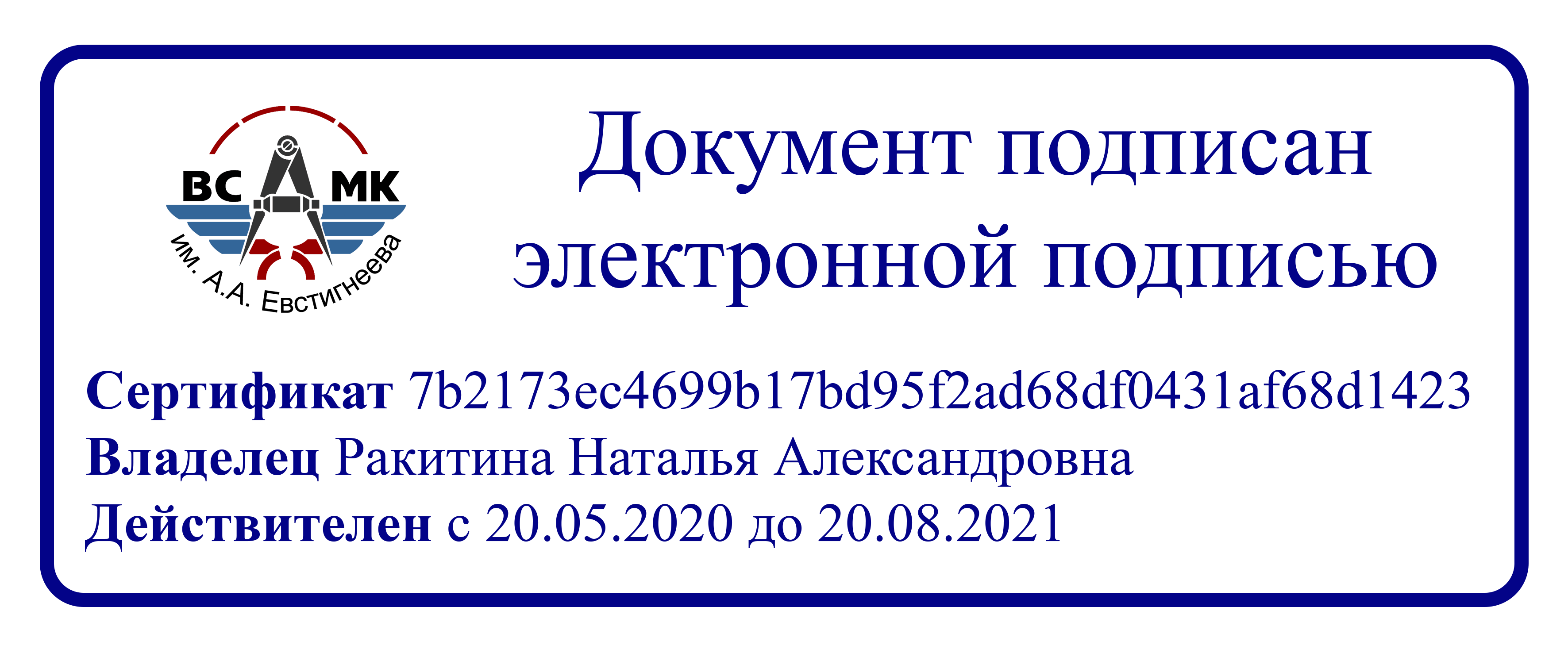 _________________Н.А. Ракитина«01» марта 2021 годПриказ № 25/Дот «01» марта 2021 годаЗаведующая очным отделением    Е.Н. КолбинаЗаведующая очно-заочным отделением      Е.В. ВшивковаФИОдатаПодписьДата внесенияизменений и дополнений Текст изменений и дополнений